Name 					Gatsby House of Cards ProjectYou have just finished reading the description of Gatsby’s physical house in Chapter 5. Today, you are going to make a metaphorical version of Gatsby’s house. In Chapter 3 (at Gatsby’s party), Owl Eyes, the drunk man in the library, compares Gatsby's mansion to a house of cards, muttering "that if one brick was removed the whole library was liable to collapse." You will be making a model of Gatsby’s house out of cards.  Each of the cards will have an image on it and will be numbered. 1. The card on the very bottom should have an image on it that represents Daisy.2. Each of the cards that make up the side of the house should have a different symbol that represents a different aspect of Gatsby (i.e. his profession, his history, his personality, etc).3. One of the cards that makes up the roof of the house should have an image that represents the American Dream to you.4. The other card that makes up the roof of the house should have an image that would represent the American Dream to Gatsby.In addition to the house itself, you will provide a brief written explanation of the symbolic images you have chosen in the space below.Side 1:																																			Side 2:																																			Side 3:																																			Side 4: 																																			Bottom 5:																																			Roof 6:																																			Roof 7:																																			Make sure that your name is visible somewhere on the house itself, and that your name is on this paper!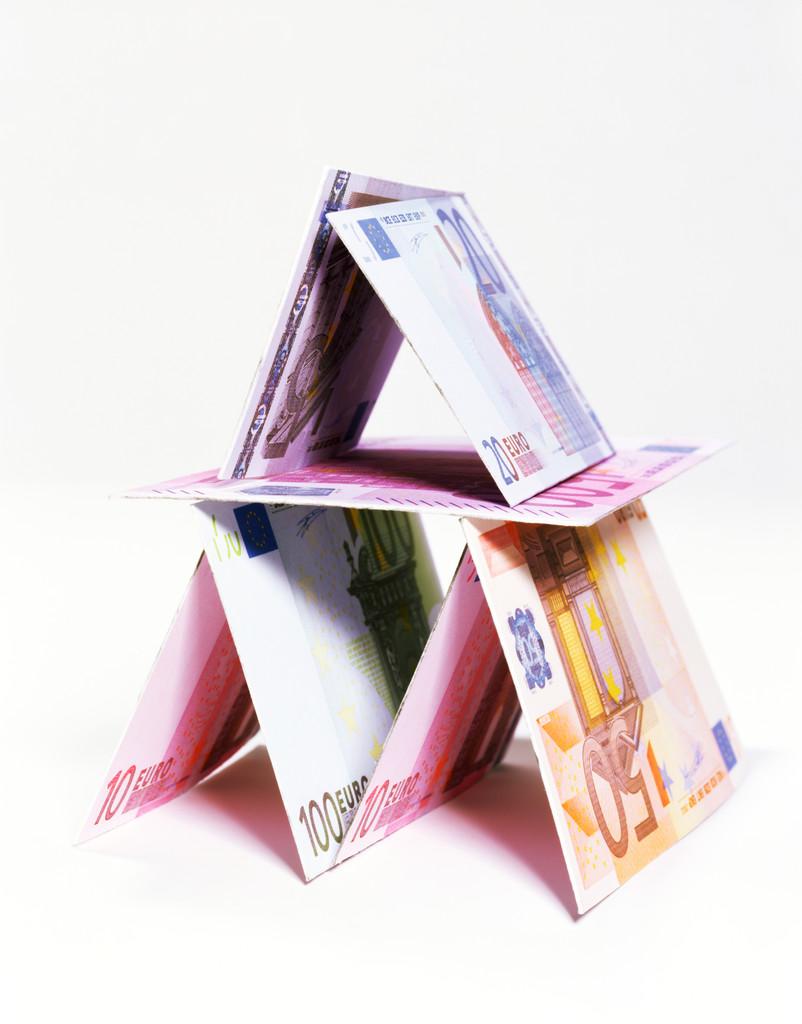 